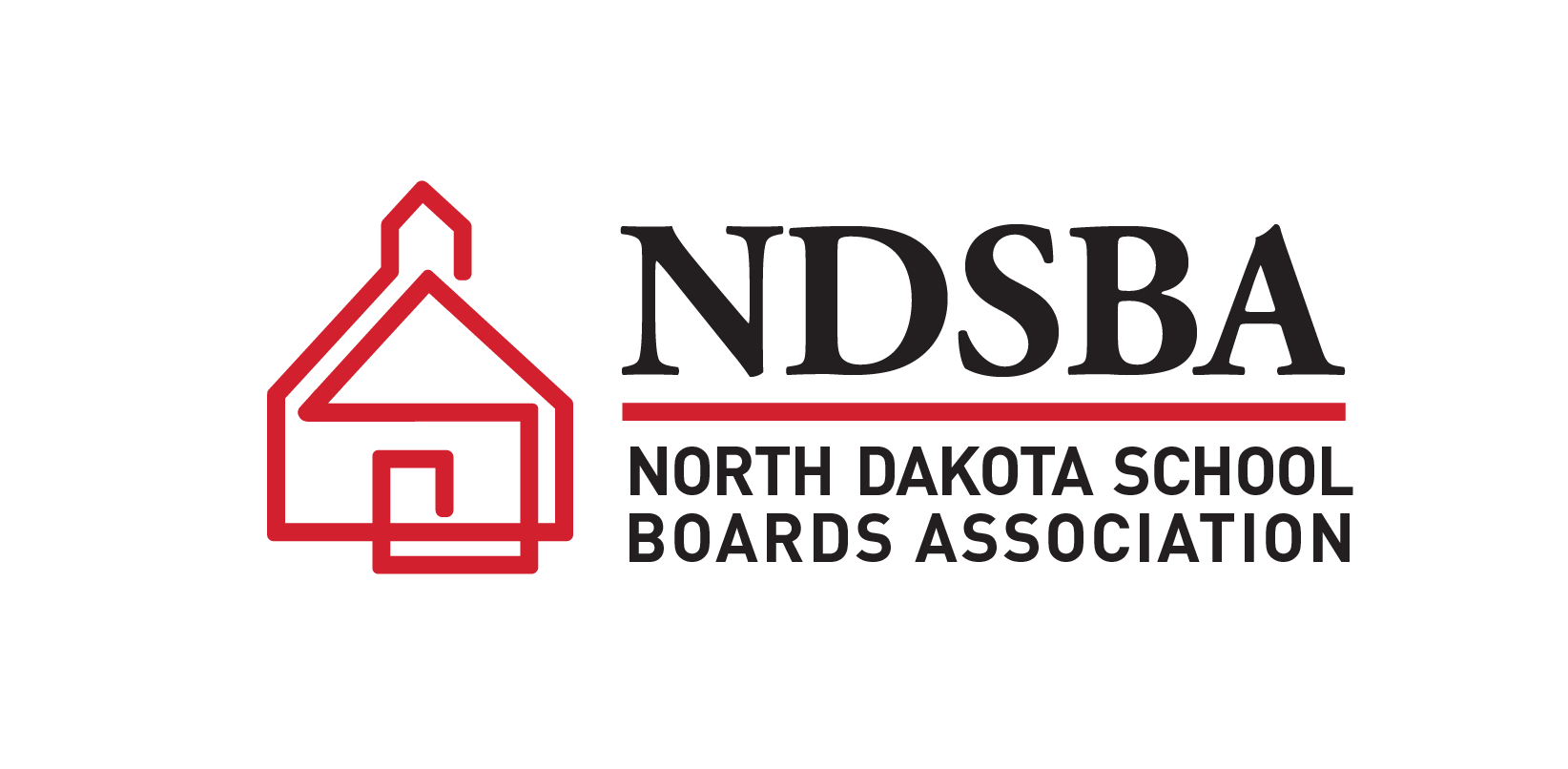 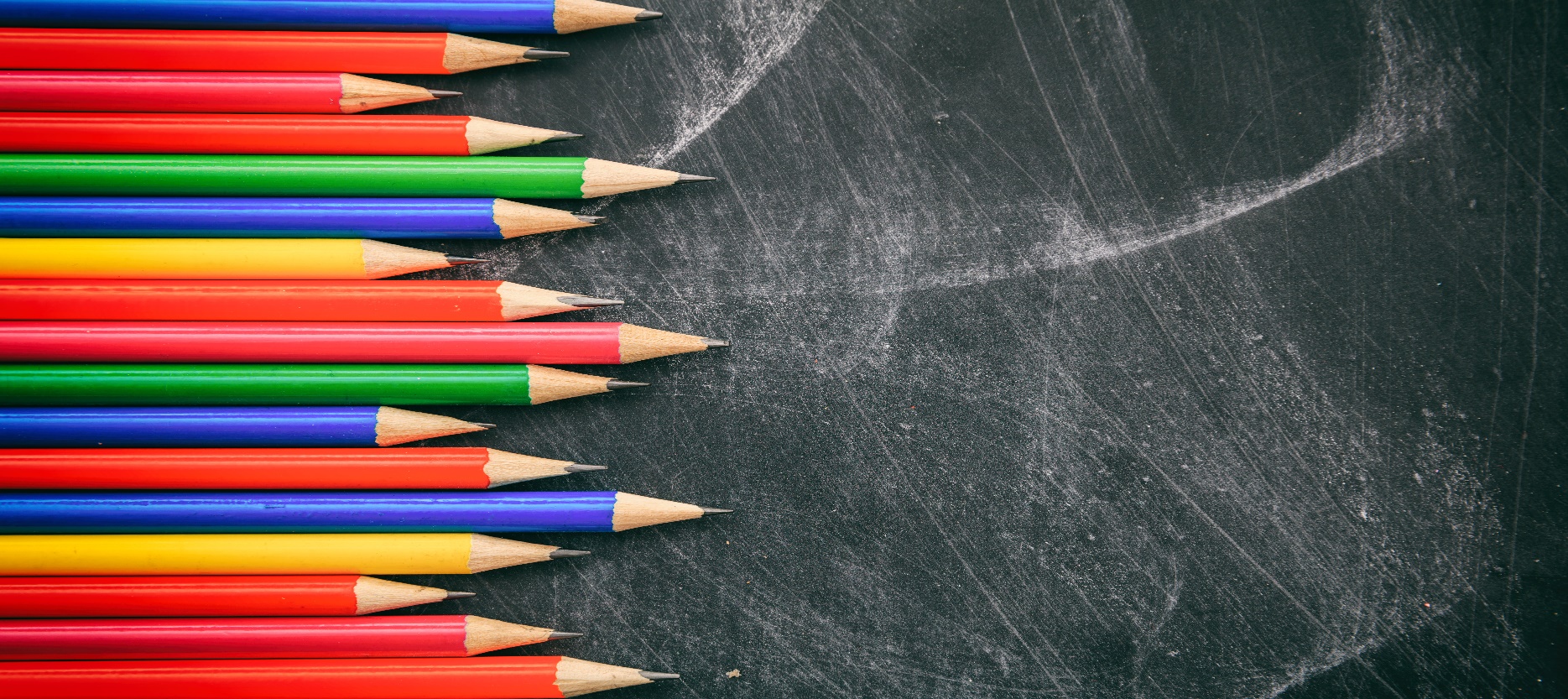 three and FIVE-YEAR plan table of contentsIntroduction	5Three and Five-Year Planning Requirements	5Sample Notices	5Notice of Public Demographic Planning Requirements	6Notice of Plan Completion	6Fall Enrollment Trends	6Student Assessment Data	7North Dakota State Assessments	7National Assessment of Educational Progress (NAEP)	9ACT/WorkKeys Results for High School Juniors	10Approval, Accreditation, And Curricular Offerings	11Approval and Accreditation	11AP and Dual Credit Courses	11Additional High School Units Offered	12Curriculum Questions	12Student Services and Success Indicators	14Student Services	14Questions on Student Services	16Student Interventions and Remediation	17Student Intervention and Remediation Questions	18Student Success Indicators	18Student Success Indicators Questions	18District Financial Data	19General Fund Revenues, Expenditures, and Balances	19Expenditures/Students	19Mill Levies	20State/Federal Aid And Other Revenue Services	20District Finance Questions	20Staffing	21FTE Instructional Staff	21FTE Support Staff	21Administrative Staff	22Staffing Questions	23Facility Planning	24Facility Planning Questions	24Outcome of Three and Five-Year Demographic Planning	25introduction Three and five-year planning requirementsNDCC 15.1-07-26. School district demographics - Long-term planning process. Between January first and June thirtieth of every even-numbered year, the board of each school district shall invite the public to participate in a planning process addressing the effects that demographics might have on the district in the ensuing three-year and five-year periods, and specifically addressing potential effects on: Academic and extracurricular programs; Instructional and administrative staffing; Facility needs and utilization; and District tax levies. At the conclusion of the planning process, the board shall prepare a report, publish a notice in the official newspaper of the district indicating that the report is available, and make the report available upon request.sample noticesnotice of public demographic planning meetingState law requires each school board to invite the public to participate in a planning process that addresses the effects of demographics on the district in the next three and five years (NDCC 15.1-07-26).  Many districts hold an open public forum to meet this requirement, and it is recommended that notice of the planning meeting be published in the district’s official newspaper.  A sample notice is included below.The [Name of District] School Board invites the public to participate in a school demographic planning meeting to fulfill requirements under NDCC 15.1-07-26.  This open public meeting will be held on [date] at [time and location].  At this forum, the school board will discuss and receive public input on how three- and five-year demographics may impact academic and extracurricular programs, instructional and administrative staffing, facility needs and utilization, district tax levies, and the district’s strategic plan.notice of plan completionAt the conclusion of the planning process, school boards are required to prepare a report, publish a notice in the official district newspaper indicating that the report is available, and make the report available upon request.North Dakota Century Code 15.1-07-26 requires the board of each school district conduct long-term planning during each even-numbered year.  The Board of the [Name of District] has completed this process and prepared a report.  This report is available at [specify location such as district office or website] or upon request by contacting: [Title and phone number].  fall enrollment trendsHow should the data be used?They should be used to guide program, service, resource, facility, and staff allocation planning over the next three and five years.student assessment dataLaw requires students to take three types of assessments.  Results from the past three years of these exams should be reported below.how should the data be used?Review of assessment results may help identify areas where additional programs, courses, student support services, and/or teacher professional development are needed.  These data may also assist with goal setting.North dakota state assessment(Required by NDCC 15.1-21-08)Percentage of Proficient and Advanced Students in English Language Art (ELA)D= District average S=State averagePercentage of Proficient and Advanced Students in MathD= District average S=State averagePercentage of Proficient and Advanced Students in science D= District average S=State averagenational assessment of educational progress (NAEP)(Required by 34 C.F.R 200.11) S: State average N: National averageact/workkey results for high school juniors(Required by NDCC 15.1-21-19) D: District average N: National averageapproval, accreditation, and curricular offeringsAPPROVAL AND ACCREDITATIONThe school district is approved through the North Dakota Department of Public Instruction (NDCC 15.1-06-06)The school district is accredited through Cognia.  State law requires each school board to invite the public to participate in a planning process.  Law requires students to take three types of assessments.  Results from the past three years of these exams should be reported below.North dakota state assessmentList all AP and dual credit courses offered.additional high school units offeredList all high school courses offered beyond state minimum units (NDCC 15.1-21-01).curriculum questionsBased on enrollment projections, will the district have the staff and resources necessary to offer all required elementary and middle school instruction (NDCC 15.1-21-01) and required high school units (NDCC 15.1-21-02) in the next year? Three years?  Five years?  If no, list possible solutions.Does the district plan to eliminate or offer additional AP and/or dual credit courses in the next year?  In three years?  In five years?  How will this impact district planning (staffing, budget, etc.)?Are there non-mandatory high school units being offered that should be eliminated or expanded?  If yes, explain why and develop timeline.Are there new high school units that the district plans to offer in the next year?  Three years? Five years?  How will this impact district planning (staffing, budget, etc.)? stUDENT SERVICES AND SUCCESS INDICATORSSTUDENT SUCCESSquestions on student servicesIs the district providing all required services?How might three- and five-year demographic projections impact services offered?Are there optional services that the district should eliminate, add, or consider co-oping with a neighboring school district?Student interventions and remediationPercentage of Students Participating in Response to Intervention programsPercentage of Students Taking Remedial CourseworkPercentage of Students Required to Repeat a GradeDropout Rate (report as a percentage)total absencessuspensions and expulsionsSTUDENT INTERVENTION AND REMEDIATION QUESTIONSWhat are the trends in these data?How will these trends impact student support programs and services in the next year? In three years? In five years?Student success indicatorshigh school graduation rates (report as percentage)college enrollment rate for high school seniorsSTUDENT success indicators questionsWhat are the trends in these graduation rates?  What changes in programs, curriculum, or services may be driving these trends?What are the college enrollment rates trends? Are there factors that may explain these trends?  How might these trends impact course offerings in the future?How should these data inform short and long-term district goals?district financial datageneral fund revenues, expenditures, and balancesexpenditures/studentsmill leviesSee NDCC Sections 57-15-13, 57-15-14.2, 57-15-16State/federal aid and other revenue sourcesdistrict finance questionsWhat are the financial trends of the district?What are the future financial challenges for the district?What steps should be taken now, and in the future to meet the short- and long-term financial needs of the district?staffingfte instructional stafffte support staffadministrative staffstaffing questionsDoes the district need to adjust staffing levels for next year? In three years? In five years?If yes to question 1, which staffing areas will need to be changed (instructional, support, or administration)?  What is the reason for these changes (demographics only, changes to course offerings, etc.)?facility planningfacility planning questionsList facility upgrades needed (e.g., Fire code, ADA compliance, energy efficiency, air quality, facility security, technology upgrades, etc.).Are areas other than classrooms being used for instructional purposes (e.g., storage rooms, commons areas, etc.)? If yes, explain. Are portable classrooms being used?  If so, how many and for how much longer?Are new facilities needed due to enrollment projections or other reasons such as a facility's age?  Explain. If yes, when will new facility be needed?Can any current facilities be repurposed? Explain.Do any current facilities need to be sold? Explain.Will the district need to increase its building levy (20 mill max) and/or seek voter approval of bond issuance in order to accomplish facility goals?outcome of three and five-year demographic planningAcademic and extracurricular programs:Instructional and administrative staffing:Facility needs and utilization:District tax levies:Other: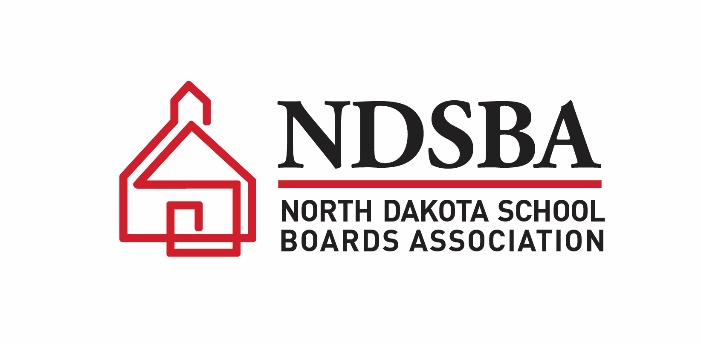 [Name of District][Address], [City], North Dakota [Zip code][Phone number] • [Website]Enrollment by CategoryEnrollment 2021-222022-23 Projected Enrollments2023-24 Projected Enrollments2024-25 Projected EnrollmentsPre-K KindergartenGrade One Grade Two Grade Three Grade Four Grade FiveGrade Six Grade Seven Grade Eight Grade NineGrade Ten Grade Eleven Grade Twelve Enrollment by CategoryEnrollment 2021-222022-23 Projected Enrollments2023-24 Projected Enrollments2024-25 Projected EnrollmentsK-6 Total 7-8 Total 9-12 Total K-12 TotalGrades2018-192018-192019-202019-202020-212020-21GradesELAELAELAELAELAELAThirdD:S: 48%D:S: 48%D:S: 39%FourthD:S: 45%D:S: 45%D:S: 38%FifthD:S: 47%D:S: 47%D:S: 46%SixthD:S: 49%D:S: 49%D:S: 45%SeventhD:S: 46%D:S: 46%D:S: 39%EighthD:S: 51%D:S: 51%D:S: 49%TenthD:S: 47%D:S: 47%D:S: 40%EleventhD:S: 44%D:S: 44%D:S: 44%Grades2018-192018-192019-202019-202020-212020-21GradesMathMathMathMathMathMathThirdD:S: 49%D:S: 49%D:S: 48%FourthD:S: 43%D:S: 43%D:S: 36%FifthD:S: 48%D:S: 48%D:S: 42%SixthD:S: 47%D:S: 47%D:S: 39%SeventhD:S: 40%D:S: 40%D:S: 38%EighthD:S: 47%D:S: 47%D:S: 38%TenthD:S: 30%D:S: 30%D: S: 28%EleventhD:S: 33%D:S: 33%D:S: 28%Grades2018-192018-192019-202019-202020-212020-21GradesScienceScienceScienceScienceScienceScienceFourthD:S: 64%D:S: 64%D:S: 41%EighthD:S: 64%D:S: 64%D:S: 51%EleventhD:S: 60%D:S: 60%N/AN/AGrades20172017201720172019201920192019GradesReadingReadingMathMathReadingReadingMathMathFourthS: 222N:221S: 244N:239S: 221N: 219S: 243N: 240EighthS: 265N:265S: 288N:282S: 262N: 263S: 286N: 281Test Type2018-192018-192019-202019-202020-212020-21ACTD:N: 19.33D:N: 19.58DistrictN: 19.15Test Type% Meeting Profile Criteria in 2018-19% Meeting Profile Criteria in 2018-19% Meeting Profile Criteria in 2019-20% Meeting Profile Criteria in 2019-20% Meeting Profile Criteria in 2020-21% Meeting Profile Criteria in 2020-21WorkKeyApplied Math:Reading:Applied Math:Reading:Applied Math:Reading:Name of CourseEnrollment 2021-222022-23 Projected Enrollments2023-24 Projected Enrollments2024-25 Projected EnrollmentsName of CourseEnrollment 2021-222022-23 Projected Enrollments2023-24 Projected Enrollments2024-25 Projected EnrollmentsServicesUnless Otherwise Specified, Services are OptionalCurrently OfferedCurrently OfferedNumber of Students Utilizing ServiceNumber of Students Utilizing ServiceNumber of Students Utilizing ServiceServicesUnless Otherwise Specified, Services are OptionalCurrently OfferedCurrently OfferedK-67-89-12Adult education Yes                                                   NoN/AN/AAthletics Yes                                                   NoAthleticsIf yes, list:1.                                                                   Co-opAthletics2.                                                                   Co-opAthletics3.                                                                   Co-opAthletics4.                                                                 Co-opAthletics5.                                          Co-opAthletics6.                                          Co-opAthletics7.                                         Co-opAthletics8.                                          Co-opAthletics9.                                          Co-opAthletics10.                                        Co-opChemical abuse prevention/dependency counseling  Yes                                                   NoSchool-sponsored student organizations (e.g., honors society, yearbook, student newspaper, etc.) Yes                                                   NoSchool-sponsored student organizations (e.g., honors society, yearbook, student newspaper, etc.)If yes, list:1.If yes, list:1.School-sponsored student organizations (e.g., honors society, yearbook, student newspaper, etc.)2.2.School-sponsored student organizations (e.g., honors society, yearbook, student newspaper, etc.)3.3.School-sponsored student organizations (e.g., honors society, yearbook, student newspaper, etc.)4.4.School-sponsored student organizations (e.g., honors society, yearbook, student newspaper, etc.)5.5.School-sponsored student organizations (e.g., honors society, yearbook, student newspaper, etc.)6.6.School-sponsored student organizations (e.g., honors society, yearbook, student newspaper, etc.)7.7.School-sponsored student organizations (e.g., honors society, yearbook, student newspaper, etc.)8.8.School-sponsored student organizations (e.g., honors society, yearbook, student newspaper, etc.)9.9.School-sponsored student organizations (e.g., honors society, yearbook, student newspaper, etc.)10.10.Counseling (required by NDCC 15.1-06-19) Yes                                                   NoDistance education Yes                                                   NoEarly childhood education  Yes If yes, how many students?                                                  NoGifted and talented program  Yes                                                   NoKindergarten (required by NDCC 15.1-22-01) Yes                                                   NoN/AN/AKindergarten (required by NDCC 15.1-22-01) Offered in District              District pays for students to attend kindergarten in another district (list): Offered in District              District pays for students to attend kindergarten in another district (list):N/AN/ALibrary/media Yes                                                   No Yes                                                   NoOther extracurricular or co-curricular activities (e.g., debate, speech) Yes                                                   NoOther extracurricular or co-curricular activities (e.g., debate, speech)If yes, list:1. Co-opOther extracurricular or co-curricular activities (e.g., debate, speech)2. Co-opOther extracurricular or co-curricular activities (e.g., debate, speech)3. Co-opOther extracurricular or co-curricular activities (e.g., debate, speech)4. Co-opOther extracurricular or co-curricular activities (e.g., debate, speech)5. Co-opOther extracurricular or co-curricular activities (e.g., debate, speech)6. Co-opOther extracurricular or co-curricular activities (e.g., debate, speech)7. Co-opOther extracurricular or co-curricular activities (e.g., debate, speech)8. Co-opOther extracurricular or co-curricular activities (e.g., debate, speech)9. Co-opOther extracurricular or co-curricular activities (e.g., debate, speech)10. Co-opSchool resource officer Yes                                                   NoSocial worker Yes                                                   NoSpecial education (required by NDCC 15.1-32-08) Yes                                                   NoSpecial education (required by NDCC 15.1-32-08) District participates in [Name of Special Education Unit] District participates in [Name of Special Education Unit]Student performance strategist (required by NDCC 15.1-07-32) Yes                                                   NoTransportation (regular education) Yes                                                   No2018-19 School Year2019-20 School Year2020-21 School Year2018-19 School Year2019-20 School Year2020-21 School Year2018-19 School Year2019-20 School Year2020-21 School Year2018-19 School Year2019-20 School Year2020-21 School Year2018-19 School Year2019-20 School Year2020-21 School Year2018-19 School Year2019-20 School Year2020-21 School YearYearDistrict %State %2020-21 graduation rate87%2020-21 graduates receiving alternative diplomaN/A2021-22 projected graduation rateN/A2021-22 graduates projected to receive alternative diplomaN/A2018-19 School Year2019-20 School Year2020-21 School YearYearRevenuesExpendituresBalances[Year] to [Year][Year] to [Year][Year] to [Year][Year] to [Year][Year] to [Current Year]YearGeneral Fund ExpendituresStudentsExpenditures/
Students[Year] to [Year][Year] to [Year][Year] to [Year][Year] to [Year][Year] to [Current Year]YearGeneral Misc.Special ReserveTuitionBuildingSub-TotalExcess MillsTotalTotals[Year] to [Year][Year] to [Year][Year] to [Year][Year] to [Year][Year] to [Current Year]School YearAmountAmountAmountSchool YearStateFederalOther Revenue Sources2017-182018-192019-202020-212021-22
(projected)Grade Level ServedCurrent FTEsProjectedProjectedProjectedGrade Level ServedCurrent FTEs2022-232023-242024-25K-67-89-12Support Staff PositionsCurrent FTECurrent FTECurrent FTECurrent FTESupport Staff PositionsK-67-89-12TotalSupport Staff PositionsK-67-89-12TotalFood ServiceMaintenanceAidesSecretarial/
clericalTransportationExtracurricularOtherSupport Staff PositionsProjectedProjectedProjectedProjectedProjectedProjectedProjectedProjectedProjectedProjectedProjectedProjectedSupport Staff Positions2022-232022-232022-232022-232023-242023-242023-242023-242024-252024-252024-252024-25Support Staff PositionsK-67-89-12TotalK-67-89-12TotalK-67-89-12TotalFood ServiceMaintenanceAidesSecretarial/
clericalTransportationExtracurricularOtherGrade Level ServedCurrent StaffProjectedProjectedProjectedGrade Level ServedCurrent Staff2022-232023-242024-25K-67-89-12Facility NameGrade Level ServedFacility AgeCurrent Occupancy% of Capacity UsedProjected Occupancy 2022-23Projected Occupancy 2023-24Projected Occupancy 2024-25